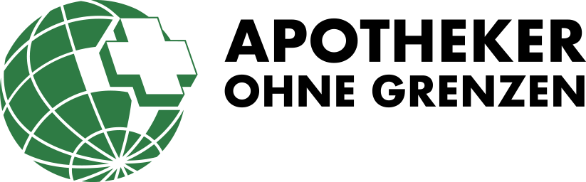 Basisschulung I „Grundlagen der humanitären Hilfe für Pharmazeuten I“Freitag, 2. Juni 2023 bis Sonntag, 4. Juni 2023Beginn: 	Freitag, 2. Juni 2023 Anreise und Anmeldung bis 15.30 Uhr	voraussichtliches Ende: Sonntag, 4. Juni 2023 13.00 UhrOrt:  Pfadfinderdorf Zellhof bei Salzburg (www.zellhof.at)         Zellhof 1, 5163 Mattsee, ÖsterreichInhalt: 	theoretische und praktische Grundlagen für nationale und internationale Hilfseinsätze, typische Elemente aus der Einsatzkräfteausbildung wie Psychologie und Sicherheit am Einsatzort, Kommunikation sowie pharmazeutische Aspekte in der Nothilfe. Die Absolvierung der Pflichtschulungen I und II ist die Grundvoraussetzung, um für AoG Ö in der pharmazeutischen Nothilfe oder Entwicklungszusammenarbeit im Ausland tätig werden zu dürfen. Unkostenbeitrag:  inkl. Unterlagen, einfache Verpflegung, Unterbringung, Schulung, Seminarbestätigung 	AoG-Mitglieder EUR 260,-- 	nicht Mitglieder EUR 355,--Kontoinformation für ÜberweisungBank: Österreichische Ärzte- und ApothekerbankIBAN: AT26 1813 0813 7028 0000	BIC: BWFBATW1Zahlungszweck: Name, Schulung I ZellhofNach Einlangen der Teilnahmegebühr gilt Ihr Platz als reserviert. Die Vergabe der Plätze erfolgt nach Einlangen der Anmeldungen, wobei AoG-Mitglieder bevorzugt gereiht werden. Wir bitten um Verständnis.Die Veranstaltung ist bei der ÖAK zur Approbation eingereicht. Haftung: 	Aus rechtlichen Gründen müssen alle Teilnehmer eine Haftungsausschlusserklärung 	unterzeichnen.Stornobedingungen:  Bis 18.05.2023: kostenfreier Rücktritt möglich                                       Ab 19.05.2023: kostenfreier Rücktritt nur möglich, wenn der Platz nachbesetzt werden 	 kann, ansonsten 100% StornogebührAchtung!Diese Veranstaltung findet hauptsächlich im Freien statt. Übernachtet wird ausschließlich im eigenen Zelt.  Eine genaue Auflistung der benötigten Ausrüstung wird zeitgerecht bekanntgegeben. Bedenken Sie bitte die Jahreszeit und nehmen sie auf alle Fälle dementsprechende Kleidung, Schlafsack etc. mit.AnmeldeabschnittBitte einscannen und mailen an: info@apothekerohnegrenzen.at oder faxen an: 01/404 14 - 249Name:		Geburtsdatum: 	Adresse: 	Telefonnummer:		Mobil: 	E-Mail: 		T-Shirt Größe:	Vegetarisch:  ja / neinDatum, Unterschrift:	